Памятка для родителей 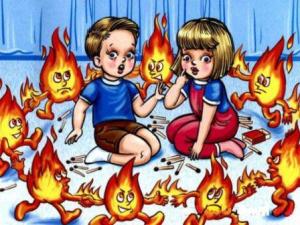 по пожарной безопасностиМаленькие дети имеют вдвое больше шансов погибнуть при пожаре, чем мы, взрослые. Каждый год сотни детей получают травмы или погибают во время пожаров в домах, причем 40 процентов из них - дети до пяти лет.Подготовьтесь - сделайте свой дом менее опасным при пожаре. Устраните неисправности в печном отоплении и электропроводки.Отработайте на практике свою готовность на случай пожара - особенно план пожарной эвакуации своего дома.Дети и огоньФАКТ: спички, зажигалки и другие источники огня являются ведущей причиной смерти от пожара детей в возрасте до пяти лет. Нужно сказать, что малыши сами вызывают большое количество домашних пожаров, играя с зажигалками и спичками. Дети проявляют естественное любопытство к огню, и мы не должны недооценивать их способность чиркнуть спичкой или зажечь зажигалку.Что вы можете сделать:Храните спички и зажигалки в недоступном и незаметном для детей месте, желательно в запертом на ключ ящике.Научите малышей говорить вам, когда они находят спичку или зажигалку.Помните, что даже зажигалки с устройствами защиты от зажигания детьми не обеспечивают полной защиты, и храните их в безопасном месте.Когда ребенок проявляет любопытство к огню или играет с огнем, объясните ему спокойно и твердо, что спички и зажигалки - это предметы для взрослых, с которыми надо быть осторожными.Никогда не используйте спички или зажигалки для развлечения. Дети могут начать подражать вам.Предупреждайте пожары, показывая детям, как следует соблюдать правила безопасности дома. Не разрешайте детям подходить ближе, чем на 1 метр к плите, когда на ней готовится пища, не перегружайте электрические розетки, ежегодно проверяйте отопительную систему и используйте глубокие пепельницы или гасите сигареты водой, если вы курите.Вопросы, на которые каждый ребенок должен знать правильный ответ:Что нужно делать, если возник пожар в квартире? (позвонить по телефону 101 и сообщить адрес пожара, свою фамилию, что и где горит)Можно ли играть со спичками и зажигалками? (нельзя. Спички – одна из причин пожара)Чем можно тушить пожар? (одеялом, пальто, водой, песком, огнетушителем)Можно ли самостоятельно пользоваться розеткой? (нельзя. Нужно просить взрослых включить или выключить электроприборы)Назови номер пожарной службы? (101)Главное правило при любой опасности? (не поддаваться панике, не терять самообладания)Можно ли без взрослых пользоваться свечами, бенгальскими огнями у елки? (нет, нельзя, может возникнуть пожар)Можно ли дотрагиваться до включенных электроприборов мокрыми руками? (нельзя! Вода пропускает ток через себя. Это опасно для жизни.)Уважаемые родители! Не оставляйте детей одних дома.Воспитатель: АрчуговаОлеся Владимировна